			HT NOVÝ RYCHNOV SOBOTA 11.11.2017 – ML PŘ.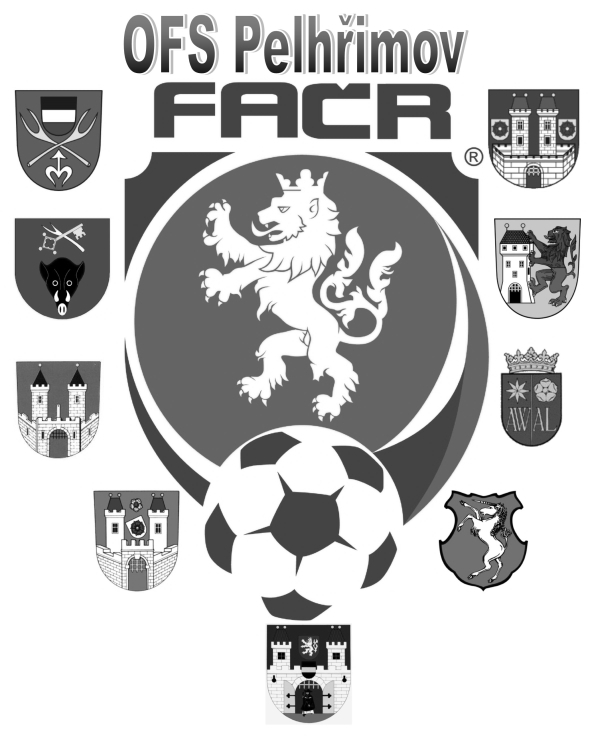 Konečné pořadí HT1. Žirovnice2. Pacov3. Počátky4. Nový Rychnov5. FK PE B6. Košetice7. VyskytnáNejlepší  střelec:		ČECH Tobiáš			PacovNejlepší brankář:		SOUČKOVÁ Kateřina		VyskytnáNejlepší hráč:			VLTAVSKÁ Bára		PočátkyV Novém Rychnově 11.11.2017							Milan Reich							sekretář OFSČíslo utkáníČasTým 1Tým 21.9.00N. RYCHNOV2:1POČÁTKY2.9.15FK PE1:2ŽIROVNICE3.9.30VYSKYTNÁ0:4PACOV4.9.45POČÁTKY3:0KOŠETICE5.10.00N. RYCHNOV1:2FK PE6.10.15ŽIROVNICE5:1VYSKYTNÁ7.10.30FK PE1:5POČÁTKY8.10.45KOŠETICE0:1PACOV9.11.00VYSKYTNÁ0:0N. RYCHNOV10.11.15POČÁTKY0:2PACOV11.11.30FK PE1:0VYSKYTNÁ12.11.45ŽIROVNICE1:0KOŠETICE13.12.00VYSKYTNÁ0:3POČÁTKY14.12.15PACOV2:5ŽIROVNICE15.12.30KOŠETICE0:1N. RYCHNOV16.12.45POČÁTKY1:0ŽIROVNICE17.13.00FK PE0:3KOŠETICE18.13.15N. RYCHNOV0:2PACOV19.13.30KOŠETICE0:0VYSKYTNÁ20.13.45ŽIROVNICE6:0N. RYCHNOV21.14.00PACOV3:1FK PE22.23.24.25.